LAPORAN KERJA PRAKTIKTuliskan Nama Instansi (dalam huruf kapital)*(Studi Kasus: Tuliskan Judul Penelitian dalam Kerja Praktek*)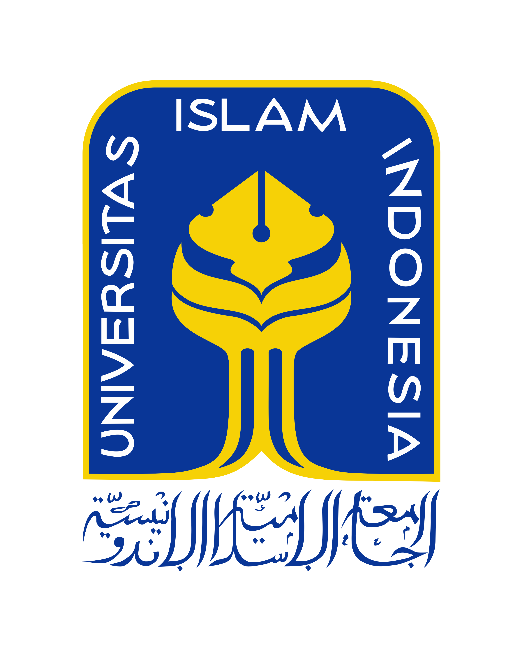 Disusun Oleh:Tuliskan Nama*Tuliskan NIM*PROGRAM STUDI STATISTIKAFAKULTAS MATEMATIKA DAN ILMU PENGETAHUAN ALAMUNIVERSITAS ISLAM INDONESIAYOGYAKARTA20XXLembar PengesahanLAPORAN KERJA PRAKTIKTuliskan Instansi (dalam huruf Kapital)*Tuliskan Judul Laporan Kerja Praktek*Disusun oleh:Nama	: Tuliskan nama*Nomor Mahasiswa	: Tuliskan NIM*	Kata PengantarAssalamu’alaikum  Wr.WbTuliskan kata pengantar dengan style huruf TNR 12, spasi 1.5. Paragraf rata kanan kiri. Wassalamualaikum  Wr.WbYogyakarta, (isikan tanggal)(Tuliskan nama)Daftar IsiHalaman Sampul	iLembar Pengesahan	iiKata Pengantar	iiiDaftar Isi	ivDaftar Tabel	viDaftar Gambar	viiDaftar Lampiran	viiiAbstrak	ixBab 1	Pendahuluan	101.1	Latar Belakang Masalah	101.2	Rumusan Masalah	101.3	Batasan Masalah	101.4	Tujuan Penelitian	101.5	Manfaat Penelitian	10Bab 2	Tinjauan Instansi	112.1	Judul subbab	112.1.1	Judul subsubbab	112.2	Judul subbab	11Bab 3	Landasan Teori	123.1	Statistika Deskriptif	123.1.1	Judul subsubbab	123.2	Double Exponential Smoothing	12Bab 4	Pembahasan	144.1	Tempat dan Waktu Penelitian	144.2	Data dan Sumber Data	144.3	Variabel Penelitian	144.4	Metode Penelitian	144.5	Hasil dan Pembahasan	144.5.1	Judul subsubbab	14Bab 5	Kesimpulan dan Saran	155.1	Kesimpulan	155.2	Saran	15Daftar Pustaka	16Makalah Kerja Praktek	17Daftar TabelTabel 2.1. Contoh judul tabel.	3Daftar GambarGambar 2.1. Contoh judul gambar.	2Daftar LampiranLampiran 1 Data Volume Penumpang di Bandara Soekarno-Hatta	18Lampiran 2 Program Python	18Lampiran 3 Surat Konfirmasi Izin Kerja Praktek	18AbstrakTuliskan Judul Laporan Kerja Praktek*Tuliskan nama1a, Tuliskan nama dosen pembimbing1b1Prodi Statistika, FMIPA UIIaemail penulis pertama, bemail penulis keduaTuliskan abstrak dengan font Times New Roman, ukuran 12pt, spasi 1 (single), dengan paragraph rata kanan dan kiri. Kata Kunci: tuliskan kata kunci paling tidak 3 kata. Pisahkan dengan tanda koma. PendahuluanLatar Belakang MasalahKetersediaan infratrusktur berupa moda transportasi yang cukup berguna untuk memperlancar perpindahan penduduk baik permanen maupun sementara. Pada dasarnya, jenis moda transportasi dibedakan menjadi tiga yaitu jalur darat, udara, dan laut. Dari ketiga jalur tersebut, jalur udara adalah jalur tercepat untuk jarak tempuh yang panjang. Walaupun terdapat beberapa isu menyangkut keselamatan penerbangan, tetapi seiring dengan perkembangan teknologi, resiko kecelakaan pewasat dapat diminalisir . Rumusan MasalahTuliskan perumusan masalah dari latar belakang tersebut. Rumusan masalah, umumnya, dituliskan dalam bentuk pertanyaan. Batasan MasalahTuliskan batasan masalah dari latar belakang tersebut. Batasan masalah merupakan pembatasan penelitian terkait dengan software yang digunakan, data yang akan diolah, kekhususan pengolahan. Tujuan PenelitianTuliskan tujuan penelitian. Tujuan penelitian disesuaikan dengan rumusan masalah, yaitu berupaya menjawab rumusan masalah.  Manfaat PenelitianTuliskan manfaat penelitian bagi instansi tempat KP, bagi penelitian lanjutan (pengembangan ilmu statistika) dan bagi mahasiswa sendiri.Tinjauan InstansiJudul subbabTuliskan isi subbab di sini. Usahakah jangan ada subsubsubbab. Subsubbab adalah unsur terkecil dari pembaban. Bedakan antara subsubbab dan pemerian (perincian).Judul subsubbabTuliskan isi subsubbab di sini. Usahakah jangan ada subsubsubbab. Subsubbab adalah unsur terkecil dari pembaban. Bedakan antara subsubbab dan pemerian (perincian). Setiap subbab atau subsubbab tidak boleh terdiri dari satu paragraf. Jika hanya satu paragraf, sangat mungkin bukan merupakan subbab atau subsubbab, tetapi pemerian. Pemerian menggunakan huruf kecil (a, b, c, ...) …Judul subbabLandasan TeoriStatistika DeskriptifSecara garis besar statistic dibagi menjadi dua yaitu statistic deskriptif dan statistic inferensia. Statistik desriptif merupakan rangkuman yang mengandung ukuran-ukuran yang menjadi karakter dari suatu data . Ukuran-ukuran tersebut meliputi mean dan median yang merupakan ukuran pemusatan data, serta standar deviasi yang mengukur variasi dari data .Untuk melakukan sitasi, klik pada ribbon toolbar atas References. Pilihlah Insert Citation, kemudian Add New Source. Pilihlah tipe referensi yang kamu gunakan pada Type of Source (apakah jurnal, web site, prosiding, dll), kemudian isikan pada field yang bertanda bintang (wajib diisi). Judul subsubbabTuliskan isi subsubbab di sini. Usahakah jangan ada subsubsubbab. Subsubbab adalah unsur terkecil dari pembaban. Bedakan antara subsubbab dan pemerian (perincian). Setiap subbab atau subsubbab tidak boleh terdiri dari satu paragraf. Jika hanya satu paragraf, sangat mungkin bukan merupakan subbab atau subsubbab, tetapi pemerian. Pemerian menggunakan huruf kecil (a, b, c, ...) atau angka Arab (1, 2, 3, ...) atau angka Romawi kecil (i, ii, iii, ...).Double Exponential SmoothingMetode Double Exponential Smoothing disebut juga dengan Brown Linier Exponential Smoothing. Metode tersebut menggunakan satu parameter pemulusan, alpha, untuk melakukan pemulusan pada trend linier. Adapun formula yang digunakan dalam metode ini adalah sebagai berikut :	(3.1)	(3.2)dst							sedangkan untuk melakukan peramalan m periode ke depan, dilakukan dengan menggunakan rumus:…		Untuk menulis rumus, copy bagian rumus hingga sampai nomornya, lalu paste. Lakukan editing pada bagian rumus. Sementara pada bagian nomor rumus, klik kanan nomornya, kemudian update field. 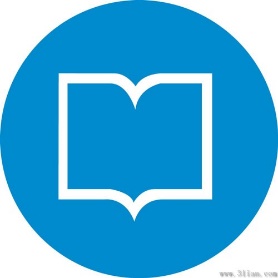 Gambar 3.1. Contoh Judul Gambar (Grafik Nilai Mahasiswa Tahun Akademik)Tabel 3.1. Contoh Judul Tabel (Jumlah Mahasiswa Prodi Statistika)PENTING:Untuk melabeli persamaan, gambar maupun tabel, copy label pada contoh, kemudian pada nomor label klik kanan dan update. Secara otomatis, nomor label akan terupdate. PembahasanTempat dan Waktu PenelitianTuliskan isi subbab di sini. Semua isi dibuat rata kanan kiri, 1.5 spasi, dengan huruf Times New Roman, ukuran 12 poin. Data dan Sumber DataTuliskan data dan sumber data dalam penelitian. Tuliskan dan terangkan juga variabel-variabel yang digunakan dalam penelitian. Metode PenelitianTuliskan dan terangkan metode penelitian yang digunakan. Sertakan juga gambar diagram alir penelitian untuk mempermudah pemahaman. Label gambar dapat di-copy dari label yang sudah tersedia, paste dan lakukan update. Gambar 4.1. Diagram Alir PenelitianUntuk mengukur kesalahan digunakan:	(4.1)Hasil dan PembahasanJudul subsubbabTuliskan isi subsubbab di sini. Usahakah jangan ada subsubsubbab. Subsubbab adalah unsur terkecil dari pembaban. Bedakan antara subsubbab dan pemerian (perincian). Setiap subbab atau subsubbab tidak boleh terdiri dari satu paragraf. Jika hanya satu paragraf, sangat mungkin bukan merupakan subbab atau subsubbab, tetapi pemerian. Pemerian menggunakan huruf kecil (a, b, c, ...) atau angka Arab (1, 2, 3, ...) atau angka Romawi kecil (i, ii, iii, ...). Untuk membuat subbab baru, lakukan copy-paste dari subbab yang tersedia. Penomoran subbab akan terupdate secara otomatis. Kesimpulan dan SaranKesimpulanTuliskan kesimpulan yang menjawab rumusan masalah:Kesimpulan dari rumusan masalah pertamaKesimpulan dari rumusan masalah keduaSaranIni adalah contoh subbab yang lain.PENTING:Apabila terdapat penambahan daftar pustaka, klik kanan pada field daftar pustaka kemudian update. Maka secara otomatis, semua sitasi akan dituliskan dalam daftar pustaka.  Daftar pustaka menggunakan aturan APA 6th  Edition.Makalah Kerja PraktekTuliskan makalah kerja praktek sesuai dengan aturan penulisan pada buku panduan. Lampiran 1 Data Volume Penumpang di Bandara Soekarno-HattaLampiran 2 Program PythonLampiran 3 Surat Keterangan Selesai KPLampiran 4 Surat Keterangan Penerimaan KPMengetahui, Ketua Prodi StatistikaDr. RB. Fajriya Hakim, M.Si.Yogyakarta, (tgl persetujuan akhir)Menyetujui, Dosen Pembimbing KP(Tuliskan nama dosen pembimbing)Judul kolom 1Judul kolom 2Judul kolom 3Judul kolom 4